附件1新疆准东经济技术开发区公开招聘消防员报名表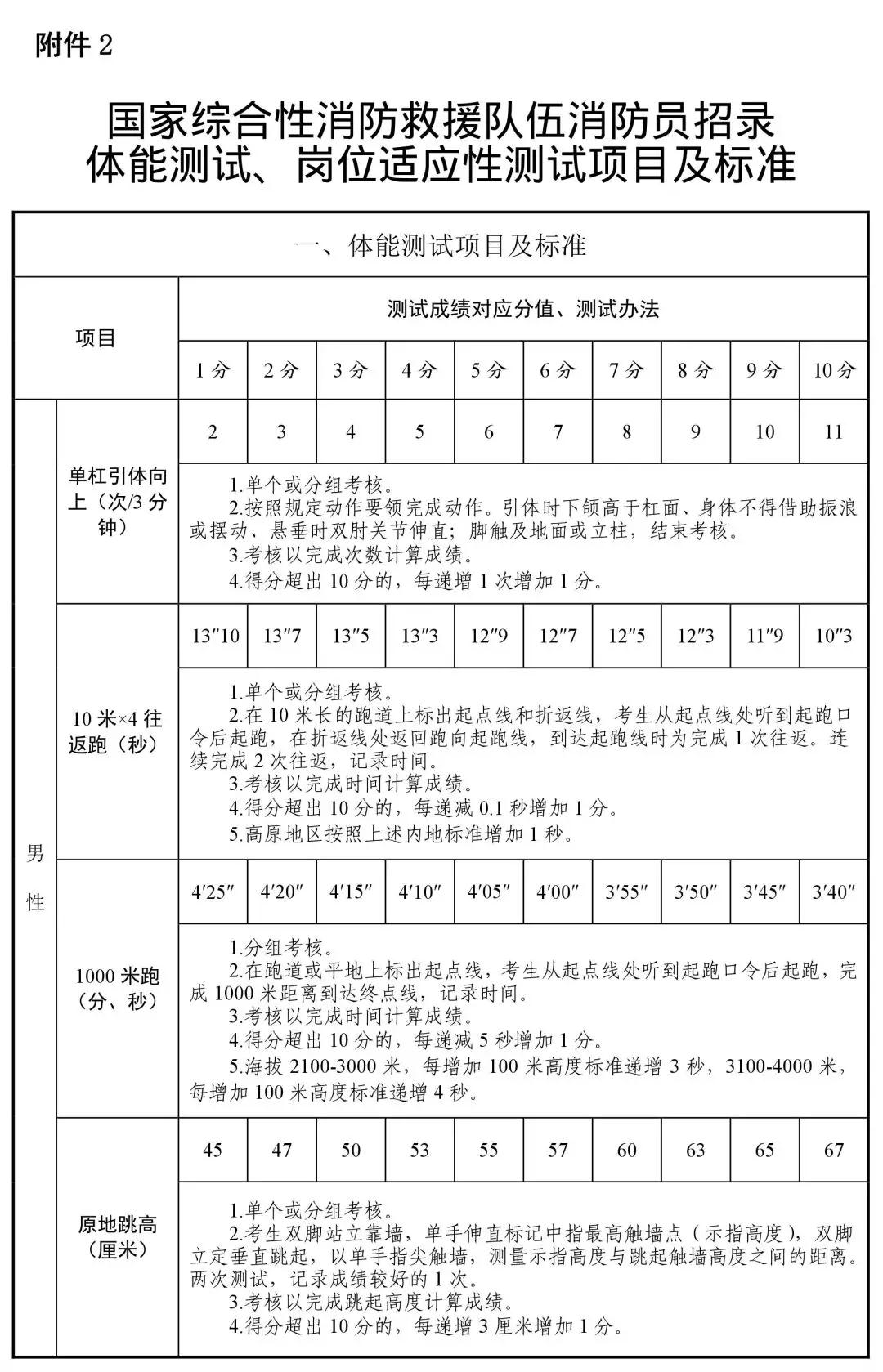 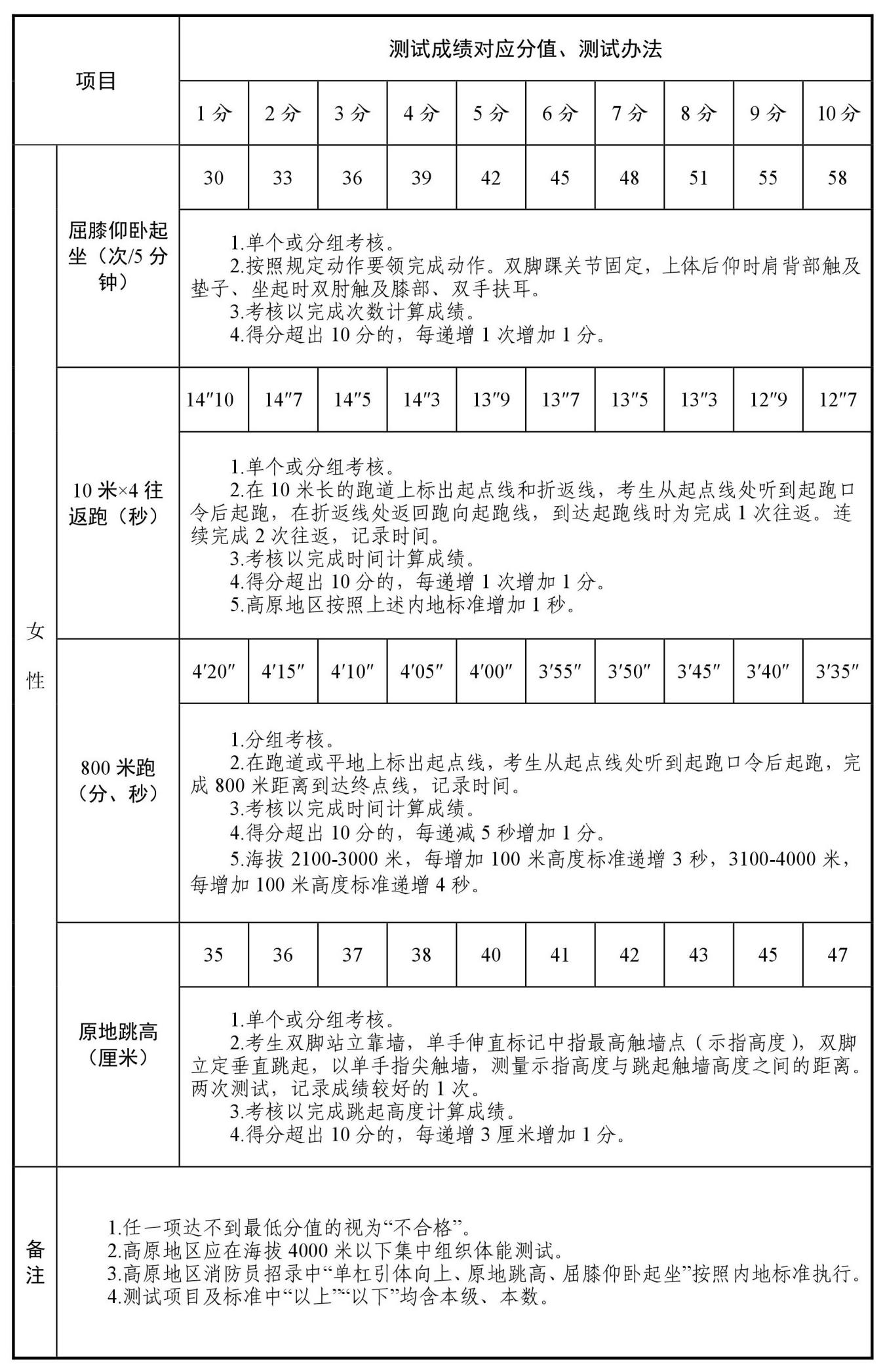 姓   名性别出生年月出生年月照片照片籍   贯民族民族照片照片户籍所在地照片照片身份证号健康状况健康状况联系电话婚姻状况婚姻状况政治面貌驾驶证类别驾驶证类别驾驶证类别身高体重身高体重公斤厘米政治面貌身高体重身高体重学   历学   位全日制教  育毕业院校系及专业毕业院校系及专业学   历学   位在  职教  育毕业院校系及专业毕业院校系及专业奖励情况违纪情况个人简历人社局审核意见消防大队审核意见消防大队审核意见备注：填表时只能用蓝黑色钢笔和碳素笔。填表时只能用蓝黑色钢笔和碳素笔。填表时只能用蓝黑色钢笔和碳素笔。填表时只能用蓝黑色钢笔和碳素笔。填表时只能用蓝黑色钢笔和碳素笔。填表时只能用蓝黑色钢笔和碳素笔。填表时只能用蓝黑色钢笔和碳素笔。填表时只能用蓝黑色钢笔和碳素笔。填表时只能用蓝黑色钢笔和碳素笔。二、岗位适应性测试项目和标准二、岗位适应性测试项目和标准二、岗位适应性测试项目和标准二、岗位适应性测试项目和标准二、岗位适应性测试项目和标准二、岗位适应性测试项目和标准二、岗位适应性测试项目和标准二、岗位适应性测试项目和标准二、岗位适应性测试项目和标准二、岗位适应性测试项目和标准二、岗位适应性测试项目和标准二、岗位适应性测试项目和标准二、岗位适应性测试项目和标准二、岗位适应性测试项目和标准项目项目测试办法优秀良好中等一般男性负重登六楼考生佩戴消防头盔及消防安全腰带，手提两盘65毫米口径水带，从一楼楼梯口登至六楼楼梯口。记录时间。1′15″1′30″1′40″1′50″男性原地攀登六米拉梯考生穿着全套消防员防护装具，扣好安安全绳，从原地逐级攀登架设在训练塔窗口的六米拉梯，并进入二楼平台。记录时间。10″15″20″25″男性黑暗环境搜寻考生穿着全套消防员防护装具，从长度为20米封闭式L型通道一侧进入，以双手双膝匍匐前进的姿势从L型通道另一侧穿出。记录时间。38″40″42″45″男性拖拽考生佩戴消防头盔及消防安全腰带，将60公斤的假人从起点线拖拽至距离起点线10处的终点线（假人整体越过终点线）。记录时间。12″13″14″15″